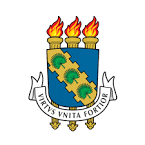 UNIVERSIDADE FEDERAL DO CEARÁ - UFCCURSO DE LETRAS ESPANHOL LICENCIATURA NOTURNO -CLELICENREQUERIMENTO DE 2ª CHAMADA DE AVALIAÇÃO__________________________________________ discente matriculado (a) no Curso de Letras Espanhol Licenciatura Noturno sob o nº de matrícula ____________ solicito a realização de  de 2ª chamada de avaliação da disciplina _________________________________________, ministrada pelo docente ________________________________________, do Departamento de ____________________________________________.Regimento Geral da UFC:“Art. 110. A verificação da eficiência em cada disciplina será realizada progressivamente durante o período letivo e, ao final deste, de forma individual ou coletiva, utilizando formas e instrumentos de avaliação indicados no plano de ensino e aprovados pelo Departamento. § 1o  As avaliações escritas, após corrigidas, e suas notas transcritas nos mapas de notas pelo professor, serão devolvidas ao aluno. § 2o  A devolução de que trata o parágrafo anterior deverá fazer-se pelo menos 28 até 07 (sete) dias antes da verificação seguinte. § 3o  Será assegurada ao aluno a segunda chamada das provas, desde que solicitada, por escrito, até 03 (três) dias úteis decorridos após a realização da prova em primeira chamada. § 4o  É facultado ao aluno, dentro de 03 (três) dias úteis após o conhecimento do resultado da avaliação, solicitar justificadamente a respectiva revisão pelo próprio docente, encaminhando o pedido através do chefe do Departamento correspondente.”Fortaleza, ____/_____/______.___________________________________________________(Assinatura do discente/ requerente)